	Lier les heures et les dates ! Cartes			Lier les heures et les dates ! Cartes (suite)			Lier les heures et les dates ! Cartes (suite)			Lier les heures et les dates ! Cartes (suite)			Lier les heures et les dates ! Cartes (suite)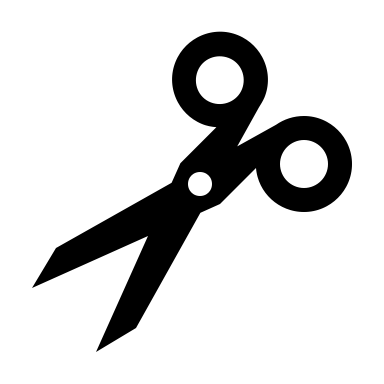 			Lier les heures et les dates ! Cartes (suite)J’ai :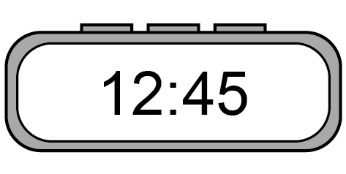 Qui a ?1er octobre 2022J’ai : 01/10/22Qui a ?MinuitJ’ai : 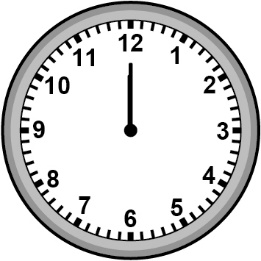 Qui a ?1er juillet 2021J’ai : 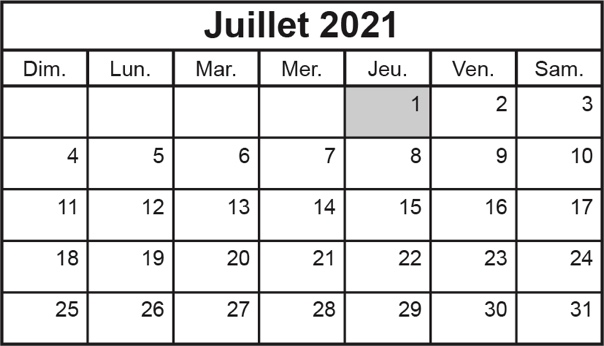 Qui a ?Quinze heures et demieJ’ai :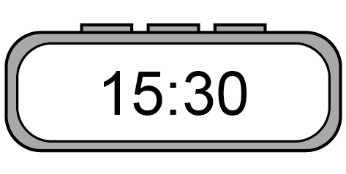 Qui a ? 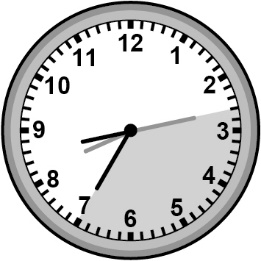 J’ai : Temps écoulé de 
22 minutesQui a ?23:11J’ai : 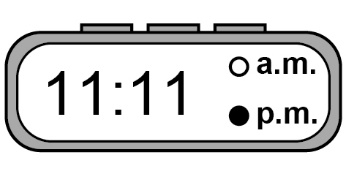 Qui a ?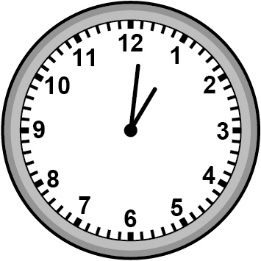 J’ai : Une heure et uneQui a ?18 h 00J’ai :18 h 00Qui a ? Un mois de 30 joursJ’ai : NovembreQui a ?Une année ayant un jour de plusJ’ai : Année bissextileQui a ?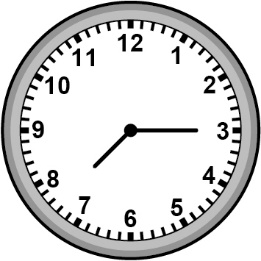 J’ai : Dix-neuf heures et quartQui a ?1er janvier 2000J’ai :01/01/00Qui a ? 36 heuresJ’ai : Un jour et demiQui a ?180 secondesJ’ai : 3 minutesQui a ?300 minutesJ’ai : 5 heuresQui a ?21 h 10 J’ai :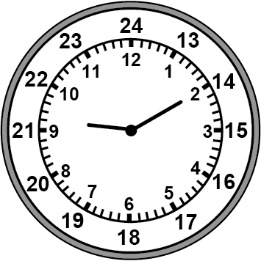 Qui a ? 84 moisJ’ai : 7 annéesQui a ?2 h 15 min après 
13 h 55J’ai : 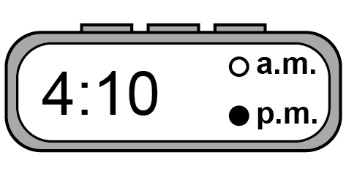 Qui a ?1er avril 1999J’ai : 01/04/99Qui a ?365 joursJ’ai :Une année
Qui a ? Le 10 décembreJ’ai : 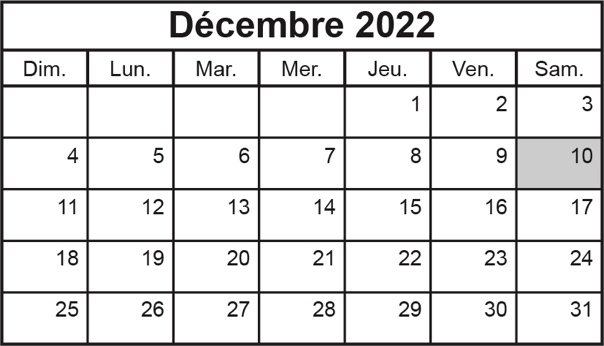 Qui a ?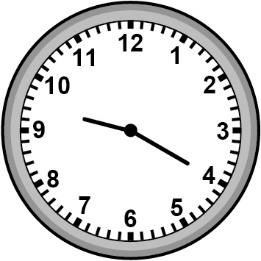 J’ai : 40 minutes avant 10 h 00Qui a ?600 secondesJ’ai : 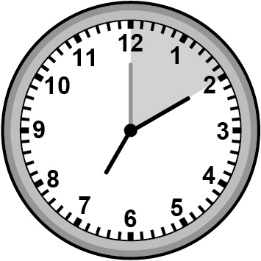 Qui a ?Une heure moins quart